Novelle Skriv videre på novellen. Din novelle skal starte hvor uddtaget slutter. Du bestemmer selv titlen. Du må ikke skrive teksten af.Noget puslede i det ene hjørne. Andreas gispede. Han tog lommelygten og trykkede på knappen. Der kom ikke noget lys. “Nej!” sagde han og rystede den. “Kom nu! Kom nu!” Men intet skete. Lygten var helt død. En skygge i hjørnet bevægede sig. Den pilede hen over gulvet. Den løb ind i månelyset og stoppede op... Novelle Skriv videre på novellen. Din novelle skal starte hvor uddtaget slutter. Du bestemmer selv titlen. Du må ikke skrive teksten af.Veronika træder ind i skolegården. Typisk at komme for sent første dag. Hun kom for sent af sted. Hun blev ved med at stå hjemme i gangen.  Josefine gik. Mor gik. Veronika gik i stå. Hun banker på døren til klassen og går ind. Er klar til alles øjne, men klassen er tom. På tavlen står der VI ER I FILMLOKALET... Billedanalyse Skriv en billedanalyse af ‘Still Water’ (2021) af Julie Nord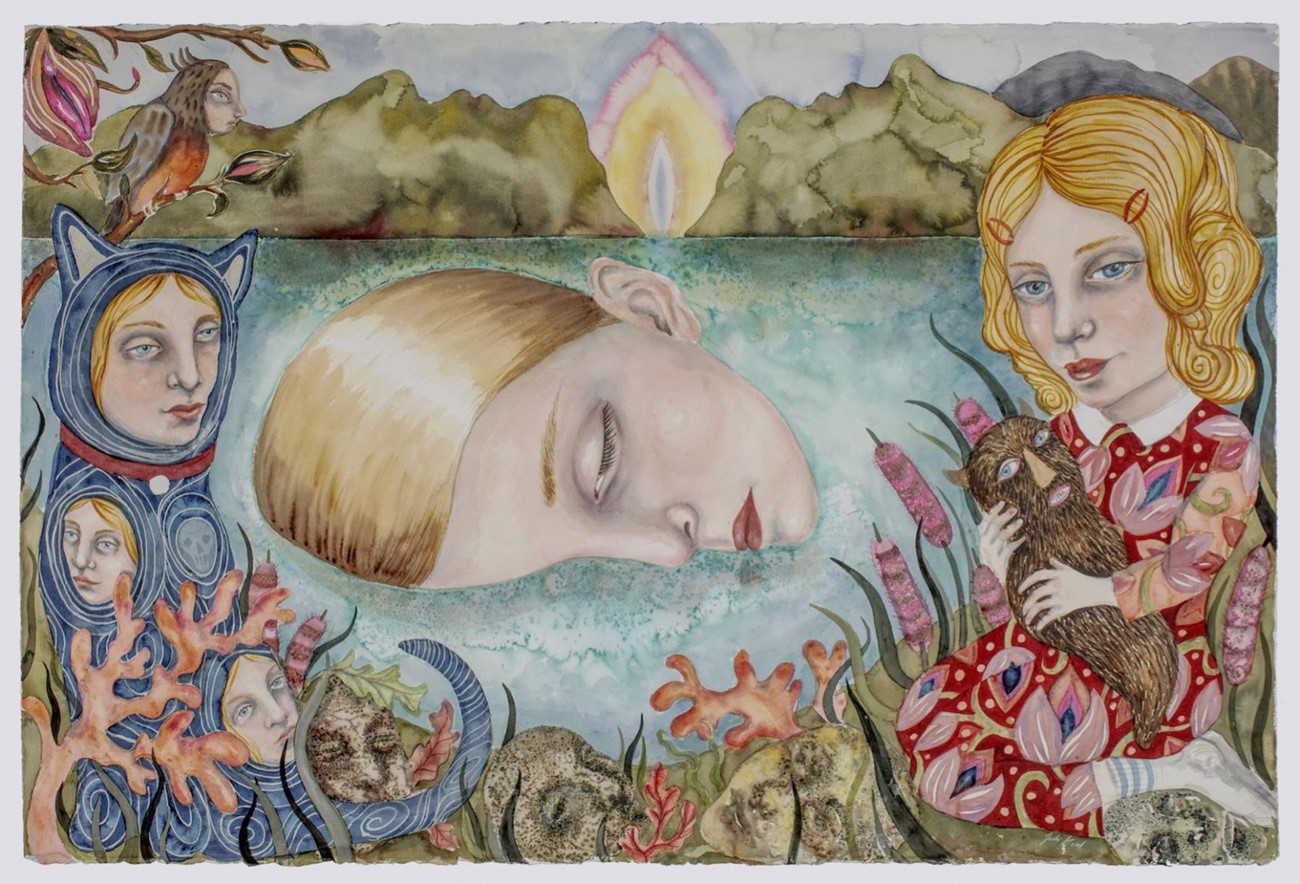 